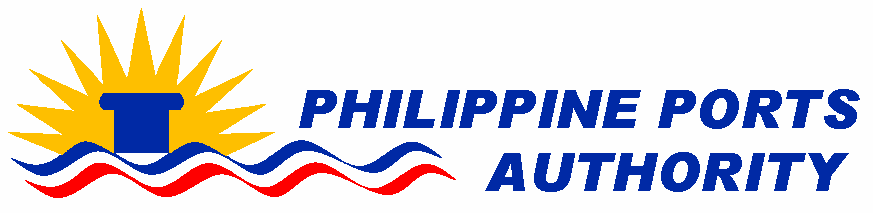 PORT MANAGEMENT OFFICE – ZAMBOANGA DEL NORTEPort of Dapitan, Dapitan City Tel. No. (065) 213-6594-95Email Address: ppa.pmo.dapitan@gmail.com4 July 2016Supplemental / BID BULLETINADDENDUM NO. 1	This Addendum No. 1 is issued to modify or amend an item in the Bid Documents. This shall form an integral part of the Bid documents:Scheduled Time for the Opening of Bids  for the Repair of Rip-Rap, Fence and Pavement at the Port of Sindangan,  Sindangan, ZDN;From     :	July 13, 2016 at 2:00 in the afternoon, posted in Phil-GEPS on June 24, 2016.To	: 	July 13, 2016 at 10:00 in the morning, that was posted to the newspaper 		  	of national circulation, The Philippine Star on June 24, 2016 and PPA	 		Website.		For Information and Guidance.(SGD)ENGR. DIOSDADO U. ARANAYDOBAC-EP-Vice- ChairpersonReceived by the Bidder:				Date:				_______________________________		_______________________________________________________		_______________________________________________________		_______________________________________________________		________________________